Zlomky a vývoj počtu obyvatelNebojte se matematiky: Zlomky__________________________________________Po vzniku Československa žilo na jeho území přibližně přes 13 000 000 obyvatel.  Z nich  byli Čechoslováci, téměř  Němci,  Madaři. Kolik bylo dohromady všech ostatních národností (Rusínů, Židů, Poláků…)?Počet obyvatel  Československa rostl a v roce 1930 zde žilo již 15 000 000 obyvatel. Přibližně   byli Němci,  Madaři a  ostatní malé národy (Rusíni, Židé, Poláci,...) a dalších 250 000 cizinců. Kolik bylo dohromady Čechoslováků?V České republice žilo 80 let od založení Československa přibližně 10 200 000 obyvatel. Národnostní složení se výrazně změnilo,  tvořili Češi, Moravané a Slezané,   Slováci,  ostatní malé národy. Zbytek tvořili Poláci a Němci, kteří byli zastoupeni přibližně stejně. Kolik bylo Poláků?EU má v současné době téměř 450 000 000 obyvatel. Česko, Slovensko, Polsko a Maďarsko tvoří přibližně  obyvatel EU. Česko a Maďarsko mají zhruba stejně obyvatel, Slovensko Česka a Polsko  obyvatel Maďarska. Kolik obyvatel má Polsko (zaokrouhli na celé miliony)?Výsledky1. 361 111 2. 9 846 1543.  54 2734.  39 milionů Autor: Petr Chára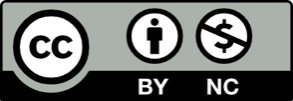 Toto dílo je licencováno pod licencí Creative Commons [CC BY-NC 4.0]. Licenční podmínky navštivte na adrese [https://creativecommons.org/choose/?lang=cs].